پروژه اباکوسعنوان: شبیه سازی یک سازه ی کامپوزیتی چند لایهجزییات :این کامپوزیت با پارچه و الیاف تقویت شده که خواص لایه های ان به صورت زیر می توان توضیح داد که این کامپوزیتدر لایه ی اول و سوم  یک پارچه ساده به شکل زیر قرار گیرد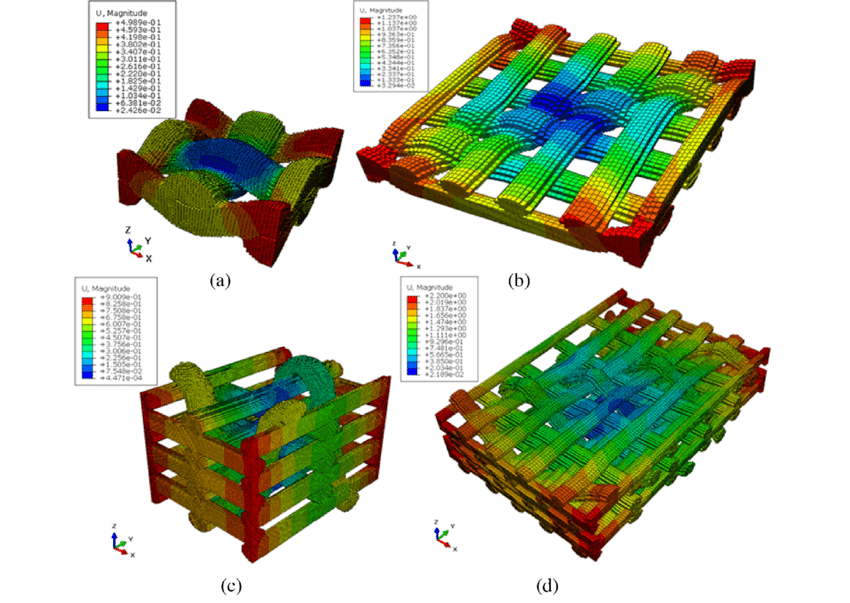 در لایه دوم یا وسط: یک لایه از پارچه پر از الیاف با قرارگیری بی نظم و در هم یا به اصطلاح پارچه بی بافت ( nonwovean ) که شکل حدودی ان به صورت زیر است (این الیاف می توانند به صورت کوتاه یا بلند و باقطرهای متفاوتی وجود داشته باشند).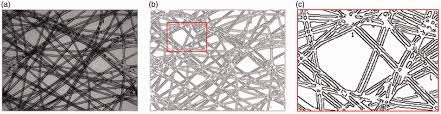 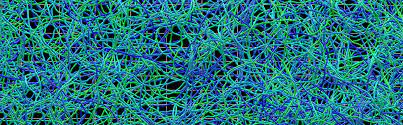 برای تعیین خواص مکانیکی و مهندسی مواد این پارچه و الیاف را شیشه در نظر بگیرید و از مدول، ضریب پواسون، استحکام و ... ان استفاده کنید.شکل کلی کامپوزیت مد نظر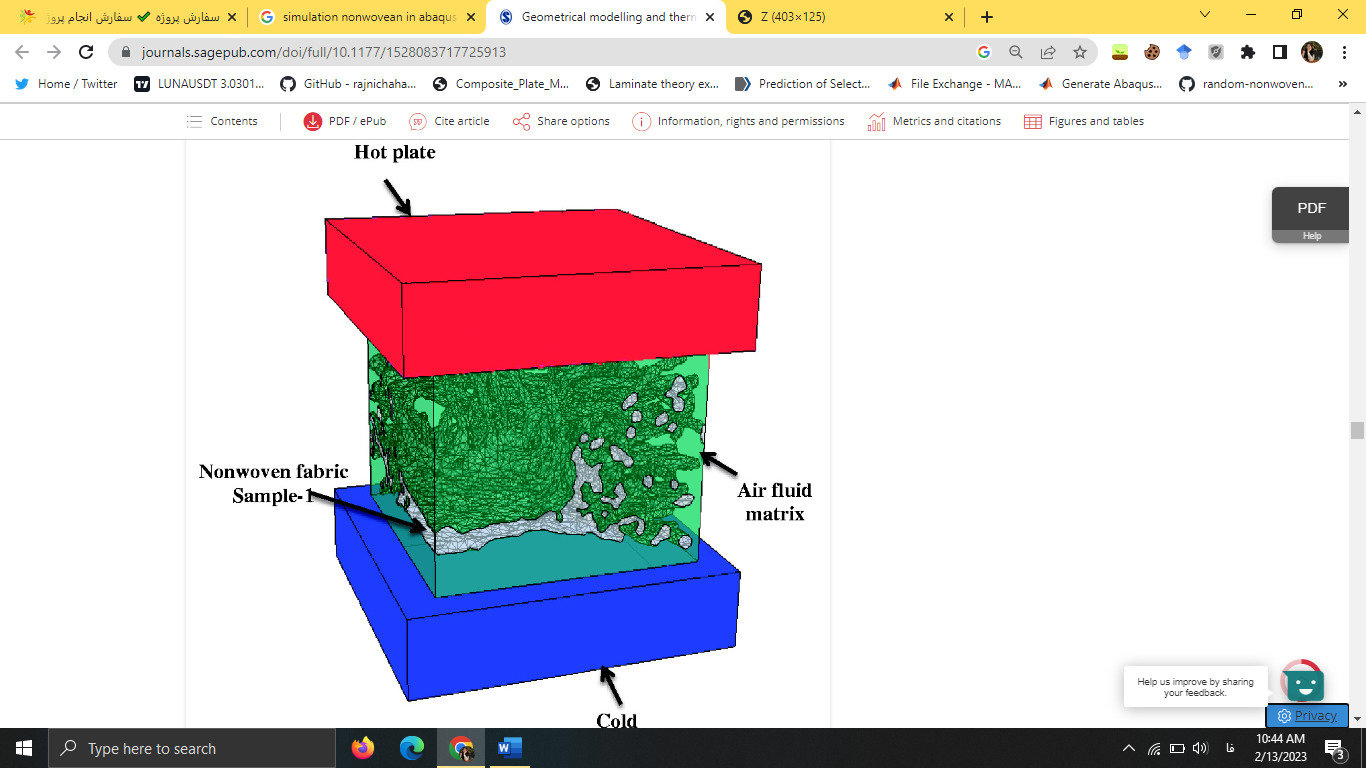 